和合期货：白糖周报（20180502-20180504）一、本周行情回顾1.1白糖期货本周继续小幅下跌5月2日-5月4日当周，白糖期货总成交量78.8万手，总持仓量72.4万手，其中1809合约五一小长假结束之后，本周三再次破位下跌，随后微幅调整，周收盘价5410，较上周下跌0.50%，成交量71.0万，较上周减少95.0万手，持仓量59.5万，较上周增加18682手。图表1：白糖期货20180502-20180504周行情二、影响因素分析2.1 2017/18年度全球糖供应过剩量预估上调至1837万吨分析机构GreenPool本周四预计，2017/18及2018/19两个年度全球糖供应过剩量总计料接近2500万吨，将导致库存迅速膨胀。该机构称，这无疑是史上最大、也是最快形成的过剩规模，原因是多个国家的巨大产量。Green Pool预计，2017/18年度糖供应过剩规模将为1837万吨，2018/19年度为655万吨，分别高于此前预测的1487万吨和595万吨。2.2  2018/19年度巴西中南部地区糖产量或降至3250万吨，4月巴西糖出口量创三年新低巴西政府本周四称，由于种植面积缩减及单产不佳，巴西中南部地区2018/19年度甘蔗产量预计从上一年度的5.88亿吨降至5.8亿吨。巴西农业统计机构Conab在其对新一年度甘蔗产量的首份预测中称，2018/19年度中南部地区糖产量料为3250万吨，不及上一年度的3530万吨，因糖厂分配更多甘蔗用于生产乙醇。Conab称，中南部地区糖厂本年度料生产乙醇263.6亿公升，高于2017/18年度的260亿公升。报告明确指出低迷市况给巴西糖行业带来了变化。巴西甘蔗种植面积连续第二年缩减。Conab称，仅圣保罗州一个州，本年度甘蔗种植面积就减少近12万公顷。报告称，这是由于糖厂租赁的土地到期，或结束了一些甘蔗供应合同。巴西2018/19年度甘蔗种植总面积料较上年度下滑1.3%，至861万公顷。Conab报告预计，巴西本年度甘蔗总产量（含东北部等其他地区）料达6.25亿吨，上年度为6.33亿吨。包合其他地区的糖总产量预计为3547万吨，上年度为3786万吨。乙醇总产量预计为281.5亿公升，上年度为277.6亿公升。4月巴西糖出口量创三年新低。巴西贸易部数据显示，2018年4月巴西共计出口糖102.17万吨，同比减少37%，为最近三年来的最低月度出口量。其中出口原糖76.74万吨，同比锐减31.8%，出口精制糖25.4万吨，同比减少约49%。据市场消息称，近来巴西食糖产量减少以及海外需求疲弱是出口减少的主要原因。2.3印度本榨季预计产糖3150-3200万吨据印度行业协会ISMA消息，本季度截至2018年4月30日，印度糖厂累计产糖3103.7万吨。目前有130家糖厂仍在压榨中，主要聚集在北方邦，预计本季度该国的最终糖产量可能将达到3150-3200万吨。截至2018年4月30日，马哈拉施特拉糖厂产糖1065万吨，在187家糖厂中仅15家未收榨，这些糖厂预计将在未来几天收榨。至于北方邦，截至2018年4月30日产糖1120万吨，119家糖厂中有80家仍在压榨，预计少数糖厂将继续压榨至5月第二周。卡纳塔克邦所有的糖厂都已收榨，本榨季累计产糖363万吨。比哈尔邦、旁遮普邦和哈里亚纳邦本榨季的食糖产量分别为71万吨、80万吨和72.5万吨，分别达到各自的历史最高水平。比哈尔的所有糖厂都已收榨，旁遮普和哈里亚纳邦仍有少数糖厂未收榨。古吉拉特邦、泰米尔纳德邦、安得拉邦&特兰加纳的产量分别为109万吨、71万吨和53万吨。2.4泰国截至4月底产糖1435万吨，仍有30家糖厂未收榨泰国2017/18榨季截至4月30日累计压榨甘蔗1.31亿吨，同比增加41%；累计产糖1435.4万吨，同比增加约43.2%。4月底泰国54家糖厂中仍有30家未收榨。2.5国内现货贸易商报价稳中有跌截至4日中午，国内西部区域现货贸易商报价持续稳中有跌，具体情况如下：云南：昆明一级糖报价5330-5340元/吨，报价持稳元，大理报价5270元/吨，报价持稳。祥云报价5270元/吨，报价持稳。重庆：云南糖5530-5580元/吨，报价下跌70元，成交一般。四川成都：云南糖5480-5610元/吨，报价持稳，成交一般。贵州贵阳：云南糖5730-5830元/吨，报价持稳，成交一般。陕西西安：云南糖5700-5950元/吨，报价持稳，成交一般。甘肃兰州：云南一级糖5710元/吨，甘肃糖5710元/吨，报价下跌10元，成交一般。宁夏银川：甘肃糖暂无报价，云南糖报价5700元/吨，报价持稳，成交一般。乌鲁木齐：中间商报价5850-5950元/吨，报价持稳，成交一般。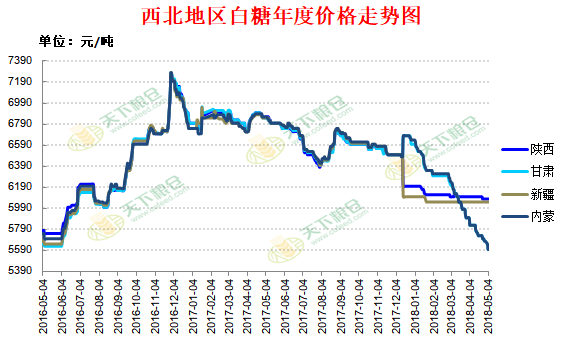  三、后市行情研判及操作建议综上所述，国际糖市方面，市场仍聚焦全球供应充裕，虽然巴西产量降低、出口减少，但印度、泰国与欧盟仍处于超预期的增产状态下，商品分析公司Green Pool预计，2017-18和2018-19两个年度糖供应过到合计近2500万吨，且此前印度批准了补贴甘蔗农户的计划，为向全球市场出口铺路。国内供给方面，现阶段国内糖市压力犹存，消费方面，市场缺乏利多题材，加上悲观情绪难以扭转，中间商与下游企业基本以随采随用为主，不愿意主动囤货。盘面来看，郑糖主力SR1809五一小长假过后，本周三再次破位下跌，随后微幅调整，目前在国际糖市整体供应充裕、国内也缺乏利多题材的情况下，预计后市依然偏弱的概率较大，建议本周三早盘进场的空单继续适量持有。免责声明：本文涉及信息数据及观点仅供参考，不构成买卖之依据。使用前请核实，风险自负。和合期货投询部 联系电话：0351-7342668/7342558公司网址：http://www.hhqh.com.cn郑州商品交易所期货每周行情表(2018-05-02——2018-05-04)郑州商品交易所期货每周行情表(2018-05-02——2018-05-04)郑州商品交易所期货每周行情表(2018-05-02——2018-05-04)郑州商品交易所期货每周行情表(2018-05-02——2018-05-04)郑州商品交易所期货每周行情表(2018-05-02——2018-05-04)郑州商品交易所期货每周行情表(2018-05-02——2018-05-04)郑州商品交易所期货每周行情表(2018-05-02——2018-05-04)郑州商品交易所期货每周行情表(2018-05-02——2018-05-04)郑州商品交易所期货每周行情表(2018-05-02——2018-05-04)郑州商品交易所期货每周行情表(2018-05-02——2018-05-04)品种月份周开盘最高价最低价周收盘持仓量持仓变化结算价成交量(手)成交额(亿元)SR8055,310.005,312.005,262.005,279.0032,256-5,2225,27411,1645.899SR8075,427.005,427.005,300.005,349.008721005,3512760.148SR8095,450.005,457.005,378.005,410.00595,44818,6445,411709,788384.307SR8115,430.005,443.000.005,397.0035465,412280.015SR9015,450.005,466.005,410.005,424.0079,7726,9845,42858,75631.961SR9035,403.005,403.000.005,403.005405,40320.001SR9055,392.005,405.005,350.005,354.0014,8703,9145,3588,4284.527SR9070.000.000.000.004005,38200SR9095,413.005,420.005,380.005,384.007141625,3903900.211小计724,380788,832427.068